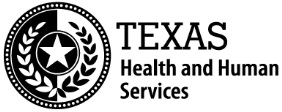 Division for Rehabilitation ServicesPulmonary Evaluation ReportDivision for Rehabilitation ServicesPulmonary Evaluation ReportDivision for Rehabilitation ServicesPulmonary Evaluation ReportDivision for Rehabilitation ServicesPulmonary Evaluation ReportDivision for Rehabilitation ServicesPulmonary Evaluation ReportDivision for Rehabilitation ServicesPulmonary Evaluation ReportDivision for Rehabilitation ServicesPulmonary Evaluation ReportDivision for Rehabilitation ServicesPulmonary Evaluation ReportDivision for Rehabilitation ServicesPulmonary Evaluation ReportDivision for Rehabilitation ServicesPulmonary Evaluation ReportDivision for Rehabilitation ServicesPulmonary Evaluation ReportDivision for Rehabilitation ServicesPulmonary Evaluation ReportDivision for Rehabilitation ServicesPulmonary Evaluation ReportDivision for Rehabilitation ServicesPulmonary Evaluation ReportDivision for Rehabilitation ServicesPulmonary Evaluation ReportForm 3102                                                                                                 May 2017Form 3102                                                                                                 May 2017Form 3102                                                                                                 May 2017Form 3102                                                                                                 May 2017The information requested is necessary to help counselors determine eligibility and/or a plan for rehabilitation services for the person named.  The information requested is necessary to help counselors determine eligibility and/or a plan for rehabilitation services for the person named.  The information requested is necessary to help counselors determine eligibility and/or a plan for rehabilitation services for the person named.  The information requested is necessary to help counselors determine eligibility and/or a plan for rehabilitation services for the person named.  The information requested is necessary to help counselors determine eligibility and/or a plan for rehabilitation services for the person named.  The information requested is necessary to help counselors determine eligibility and/or a plan for rehabilitation services for the person named.  The information requested is necessary to help counselors determine eligibility and/or a plan for rehabilitation services for the person named.  The information requested is necessary to help counselors determine eligibility and/or a plan for rehabilitation services for the person named.  The information requested is necessary to help counselors determine eligibility and/or a plan for rehabilitation services for the person named.  The information requested is necessary to help counselors determine eligibility and/or a plan for rehabilitation services for the person named.  The information requested is necessary to help counselors determine eligibility and/or a plan for rehabilitation services for the person named.  The information requested is necessary to help counselors determine eligibility and/or a plan for rehabilitation services for the person named.  The information requested is necessary to help counselors determine eligibility and/or a plan for rehabilitation services for the person named.  The information requested is necessary to help counselors determine eligibility and/or a plan for rehabilitation services for the person named.  The information requested is necessary to help counselors determine eligibility and/or a plan for rehabilitation services for the person named.  The information requested is necessary to help counselors determine eligibility and/or a plan for rehabilitation services for the person named.  The information requested is necessary to help counselors determine eligibility and/or a plan for rehabilitation services for the person named.  The information requested is necessary to help counselors determine eligibility and/or a plan for rehabilitation services for the person named.  The information requested is necessary to help counselors determine eligibility and/or a plan for rehabilitation services for the person named.  The information requested is necessary to help counselors determine eligibility and/or a plan for rehabilitation services for the person named.  The information requested is necessary to help counselors determine eligibility and/or a plan for rehabilitation services for the person named.  The information requested is necessary to help counselors determine eligibility and/or a plan for rehabilitation services for the person named.  The information requested is necessary to help counselors determine eligibility and/or a plan for rehabilitation services for the person named.  Return Information ToReturn Information ToReturn Information ToReturn Information ToReturn Information ToReturn Information ToReturn Information ToReturn Information ToReturn Information ToReturn Information ToReturn Information ToReturn Information ToReturn Information ToReturn Information ToReturn Information ToReturn Information ToReturn Information ToReturn Information ToReturn Information ToReturn Information ToReturn Information ToReturn Information ToReturn Information ToName:Name:Name:Name:Name:Name:Name:Name:Name:Name:Name:Name:Name:Name:Name:Telephone number:(   )      Telephone number:(   )      Telephone number:(   )      Telephone number:(   )      Telephone number:(   )      Telephone number:(   )      Telephone number:(   )      Telephone number:(   )      Address:Address:Address:Address:Address:Address:Address:Address:City:City:City:City:City:City:City:State:State:State:State:State:State:ZIP code:ZIP code:Consumer DataConsumer DataConsumer DataConsumer DataConsumer DataConsumer DataConsumer DataConsumer DataConsumer DataConsumer DataConsumer DataConsumer DataConsumer DataConsumer DataConsumer DataConsumer DataConsumer DataConsumer DataConsumer DataConsumer DataConsumer DataConsumer DataConsumer DataName:Name:Name:Name:Name:Birth date:Birth date:Birth date:Birth date:Birth date:Social Security number:Social Security number:Social Security number:Social Security number:Social Security number:Social Security number:Social Security number:Telephone number:(   )      Telephone number:(   )      Telephone number:(   )      Telephone number:(   )      Telephone number:(   )      Telephone number:(   )      Reported disability:      Reported disability:      Reported disability:      Reported disability:      Reported disability:      Reported disability:      Reported disability:      Reported disability:      Reported disability:      Reported disability:      Reported disability:      Reported disability:      Reported disability:      Reported disability:      Reported disability:      Reported disability:      Reported disability:      Reported disability:      Reported disability:      Reported disability:      Reported disability:      Reported disability:      Reported disability:      Reason for referral:      Reason for referral:      Reason for referral:      Reason for referral:      Reason for referral:      Reason for referral:      Reason for referral:      Reason for referral:      Reason for referral:      Reason for referral:      Reason for referral:      Reason for referral:      Reason for referral:      Reason for referral:      Reason for referral:      Reason for referral:      Reason for referral:      Reason for referral:      Reason for referral:      Reason for referral:      Reason for referral:      Reason for referral:      Reason for referral:      Test ResultsTest ResultsTest ResultsTest ResultsTest ResultsTest ResultsTest ResultsTest ResultsTest ResultsTest ResultsTest ResultsTest ResultsTest ResultsTest ResultsTest ResultsTest ResultsTest ResultsTest ResultsTest ResultsTest ResultsTest ResultsTest ResultsTest ResultsForced expiratory volume (FEV) 0.5 sec.:Forced expiratory volume (FEV) 0.5 sec.:Forced expiratory volume (FEV) 0.5 sec.:Forced expiratory volume (FEV) 0.5 sec.:Forced expiratory volume (FEV) 0.5 sec.:Forced expiratory volume (FEV) 0.5 sec.:Forced expiratory volume (FEV) 0.5 sec.:Forced expiratory volume (FEV) 0.5 sec.:FEV 1.0 sec.:FEV 1.0 sec.:FEV 1.0 sec.:FEV 1.0 sec.:FEV 1.0 sec.:FEV 1.0 sec.:FEV 3.0 sec.:FEV 3.0 sec.:FEV 3.0 sec.:FEV 3.0 sec.:FEV 3.0 sec.:FEV 3.0 sec.:FEV 3.0 sec.:FEV 3.0 sec.:FEV 3.0 sec.:Maximum voluntary ventilation (MVV):        L/min.Maximum voluntary ventilation (MVV):        L/min.Maximum voluntary ventilation (MVV):        L/min.Maximum voluntary ventilation (MVV):        L/min.Maximum voluntary ventilation (MVV):        L/min.Maximum voluntary ventilation (MVV):        L/min.Maximum voluntary ventilation (MVV):        L/min.Maximum voluntary ventilation (MVV):        L/min.Total vital capacity:       ml.Total vital capacity:       ml.Total vital capacity:       ml.Total vital capacity:       ml.Total vital capacity:       ml.Total vital capacity:       ml.Predicted vital capacity:       ml.Predicted vital capacity:       ml.Predicted vital capacity:       ml.Predicted vital capacity:       ml.Predicted vital capacity:       ml.Predicted vital capacity:       ml.Predicted vital capacity:       ml.Predicted vital capacity:       ml.Predicted vital capacity:       ml.Other objective test results:Other objective test results:Other objective test results:Other objective test results:Other objective test results:Other objective test results:Other objective test results:Other objective test results:Other objective test results:Other objective test results:Other objective test results:Other objective test results:Other objective test results:Other objective test results:Other objective test results:Other objective test results:Other objective test results:Other objective test results:Other objective test results:Other objective test results:Other objective test results:Other objective test results:Other objective test results:DiagnosisDiagnosisDiagnosisDiagnosisDiagnosisDiagnosisDiagnosisDiagnosisDiagnosisDiagnosisDiagnosisDiagnosisDiagnosisDiagnosisDiagnosisDiagnosisDiagnosisDiagnosisDiagnosisDiagnosisDiagnosisDiagnosisDiagnosisCondition:      Condition:      Condition:      Condition:      Condition:      Condition:      Condition:      Condition:      Condition:      Condition:      Condition:      Condition:      Condition:      Condition:      Condition:      Condition:      Condition:      Condition:      Condition:      Condition:      Condition:      Condition:      Condition:      Major symptoms:      Major symptoms:      Major symptoms:      Major symptoms:      Major symptoms:      Major symptoms:      Major symptoms:      Major symptoms:      Major symptoms:      Major symptoms:      Major symptoms:      Major symptoms:      Major symptoms:      Major symptoms:      Major symptoms:      Major symptoms:      Major symptoms:      Major symptoms:      Major symptoms:      Major symptoms:      Major symptoms:      Major symptoms:      Major symptoms:      Duration:        yearsDuration:        yearsDuration:        yearsDegree of impairment (type x to select):	   mild	   moderate	   severeDegree of impairment (type x to select):	   mild	   moderate	   severeDegree of impairment (type x to select):	   mild	   moderate	   severeDegree of impairment (type x to select):	   mild	   moderate	   severeDegree of impairment (type x to select):	   mild	   moderate	   severeDegree of impairment (type x to select):	   mild	   moderate	   severeDegree of impairment (type x to select):	   mild	   moderate	   severeDegree of impairment (type x to select):	   mild	   moderate	   severeDegree of impairment (type x to select):	   mild	   moderate	   severeDegree of impairment (type x to select):	   mild	   moderate	   severeDegree of impairment (type x to select):	   mild	   moderate	   severeDegree of impairment (type x to select):	   mild	   moderate	   severeDegree of impairment (type x to select):	   mild	   moderate	   severeDegree of impairment (type x to select):	   mild	   moderate	   severeDegree of impairment (type x to select):	   mild	   moderate	   severeDegree of impairment (type x to select):	   mild	   moderate	   severeDegree of impairment (type x to select):	   mild	   moderate	   severeDegree of impairment (type x to select):	   mild	   moderate	   severeDegree of impairment (type x to select):	   mild	   moderate	   severeDegree of impairment (type x to select):	   mild	   moderate	   severeDisease is:	    stable	    progressive	    improving	    recurrentDisease is:	    stable	    progressive	    improving	    recurrentDisease is:	    stable	    progressive	    improving	    recurrentDisease is:	    stable	    progressive	    improving	    recurrentDisease is:	    stable	    progressive	    improving	    recurrentDisease is:	    stable	    progressive	    improving	    recurrentDisease is:	    stable	    progressive	    improving	    recurrentDisease is:	    stable	    progressive	    improving	    recurrentDisease is:	    stable	    progressive	    improving	    recurrentDisease is:	    stable	    progressive	    improving	    recurrentDisease is:	    stable	    progressive	    improving	    recurrentDisease is:	    stable	    progressive	    improving	    recurrentDisease is:	    stable	    progressive	    improving	    recurrentDisease is:	    stable	    progressive	    improving	    recurrentDisease is:	    stable	    progressive	    improving	    recurrentDisease is:	    stable	    progressive	    improving	    recurrentDisease is:	    stable	    progressive	    improving	    recurrentDisease is:	    stable	    progressive	    improving	    recurrentDisease is:	    stable	    progressive	    improving	    recurrentDisease is:	    stable	    progressive	    improving	    recurrentDisease is:	    stable	    progressive	    improving	    recurrentDisease is:	    stable	    progressive	    improving	    recurrentDisease is:	    stable	    progressive	    improving	    recurrentTreatment now being given:      Treatment now being given:      Treatment now being given:      Treatment now being given:      Treatment now being given:      Treatment now being given:      Treatment now being given:      Treatment now being given:      Treatment now being given:      Treatment now being given:      Treatment now being given:      Treatment now being given:      Treatment now being given:      Treatment now being given:      Treatment now being given:      Treatment now being given:      Treatment now being given:      Treatment now being given:      Treatment now being given:      Treatment now being given:      Treatment now being given:      Treatment now being given:      Treatment now being given:      Is special equipment or oxygen used?   Yes	   NoIs special equipment or oxygen used?   Yes	   NoIs special equipment or oxygen used?   Yes	   NoIs special equipment or oxygen used?   Yes	   NoIs special equipment or oxygen used?   Yes	   NoIs special equipment or oxygen used?   Yes	   NoIf yes, what?      If yes, what?      If yes, what?      If yes, what?      If yes, what?      If yes, what?      If yes, what?      If yes, what?      If yes, what?      If yes, what?      If yes, what?      If yes, what?      If yes, what?      If yes, what?      If yes, what?      If yes, what?      If yes, what?      Is other treatment needed?    Yes	   NoIs other treatment needed?    Yes	   NoIs other treatment needed?    Yes	   NoIs other treatment needed?    Yes	   NoIs other treatment needed?    Yes	   NoIs other treatment needed?    Yes	   NoIf yes, what?      If yes, what?      If yes, what?      If yes, what?      If yes, what?      If yes, what?      If yes, what?      If yes, what?      If yes, what?      If yes, what?      If yes, what?      If yes, what?      If yes, what?      If yes, what?      If yes, what?      If yes, what?      If yes, what?      Form 3102Page 2 / 05-2017-EForm 3102Page 2 / 05-2017-EForm 3102Page 2 / 05-2017-EForm 3102Page 2 / 05-2017-EForm 3102Page 2 / 05-2017-EForm 3102Page 2 / 05-2017-EForm 3102Page 2 / 05-2017-EForm 3102Page 2 / 05-2017-EForm 3102Page 2 / 05-2017-EForm 3102Page 2 / 05-2017-EForm 3102Page 2 / 05-2017-EForm 3102Page 2 / 05-2017-EForm 3102Page 2 / 05-2017-EForm 3102Page 2 / 05-2017-EForm 3102Page 2 / 05-2017-EForm 3102Page 2 / 05-2017-EForm 3102Page 2 / 05-2017-EIf tuberculosis:Date of onset:      If tuberculosis:Date of onset:      If tuberculosis:Date of onset:      If tuberculosis:Date of onset:      If tuberculosis:Date of onset:      If tuberculosis:Date of onset:      Type of treatment (specify):Type of treatment (specify):Type of treatment (specify):Type of treatment (specify):Type of treatment (specify):Type of treatment (specify):Type of treatment (specify):Type of treatment (specify):Type of treatment (specify):Type of treatment (specify):Type of treatment (specify):Type of treatment (specify):Type of treatment (specify):Type of treatment (specify):Type of treatment (specify):Type of treatment (specify):Type of treatment (specify):Dates of last positive sputum:      	smear:      	culture:      	x-ray:      Dates of last positive sputum:      	smear:      	culture:      	x-ray:      Dates of last positive sputum:      	smear:      	culture:      	x-ray:      Dates of last positive sputum:      	smear:      	culture:      	x-ray:      Dates of last positive sputum:      	smear:      	culture:      	x-ray:      Dates of last positive sputum:      	smear:      	culture:      	x-ray:      Dates of last positive sputum:      	smear:      	culture:      	x-ray:      Dates of last positive sputum:      	smear:      	culture:      	x-ray:      Dates of last positive sputum:      	smear:      	culture:      	x-ray:      Dates of last positive sputum:      	smear:      	culture:      	x-ray:      Dates of last positive sputum:      	smear:      	culture:      	x-ray:      Dates of last positive sputum:      	smear:      	culture:      	x-ray:      Dates of last positive sputum:      	smear:      	culture:      	x-ray:      Dates of last positive sputum:      	smear:      	culture:      	x-ray:      Dates of last positive sputum:      	smear:      	culture:      	x-ray:      Dates of last positive sputum:      	smear:      	culture:      	x-ray:      Dates of last positive sputum:      	smear:      	culture:      	x-ray:      Dates of last positive sputum:      	smear:      	culture:      	x-ray:      Dates of last positive sputum:      	smear:      	culture:      	x-ray:      Dates of last positive sputum:      	smear:      	culture:      	x-ray:      Dates of last positive sputum:      	smear:      	culture:      	x-ray:      Dates of last positive sputum:      	smear:      	culture:      	x-ray:      Dates of last positive sputum:      	smear:      	culture:      	x-ray:      Where are follow-up exams obtained?       Where are follow-up exams obtained?       Where are follow-up exams obtained?       Where are follow-up exams obtained?       Where are follow-up exams obtained?       Where are follow-up exams obtained?       Where are follow-up exams obtained?       Where are follow-up exams obtained?       Where are follow-up exams obtained?       Where are follow-up exams obtained?       Where are follow-up exams obtained?       Where are follow-up exams obtained?       Where are follow-up exams obtained?       Where are follow-up exams obtained?       Where are follow-up exams obtained?       Where are follow-up exams obtained?       Where are follow-up exams obtained?       Where are follow-up exams obtained?       Where are follow-up exams obtained?       Where are follow-up exams obtained?       Where are follow-up exams obtained?       Where are follow-up exams obtained?       Where are follow-up exams obtained?       How long considered inactive?       How long considered inactive?       How long considered inactive?       How long considered inactive?       How long considered inactive?       How long considered inactive?       How long considered inactive?       How long considered inactive?       How long considered inactive?       How long considered inactive?       How long considered inactive?       How long considered inactive?       How long considered inactive?       How long considered inactive?       How long considered inactive?       How long considered inactive?       How long considered inactive?       How long considered inactive?       How long considered inactive?       How long considered inactive?       How long considered inactive?       How long considered inactive?       How long considered inactive?       Prescribed Medications/DosagePrescribed Medications/DosagePrescribed Medications/DosagePrescribed Medications/DosageIndications (Purpose)Indications (Purpose)Indications (Purpose)Indications (Purpose)Indications (Purpose)Indications (Purpose)Indications (Purpose)Indications (Purpose)Indications (Purpose)Indications (Purpose)Possible Side EffectsPossible Side EffectsPossible Side EffectsPossible Side EffectsPossible Side EffectsPossible Side EffectsPossible Side EffectsPossible Side EffectsPossible Side EffectsFunctional AbilityFunctional AbilityFunctional AbilityFunctional AbilityFunctional AbilityFunctional AbilityFunctional AbilityFunctional AbilityFunctional AbilityFunctional AbilityFunctional AbilityFunctional AbilityFunctional AbilityFunctional AbilityFunctional AbilityFunctional AbilityFunctional AbilityFunctional AbilityFunctional AbilityFunctional AbilityFunctional AbilityFunctional AbilityFunctional AbilityWhat can the patient do now? Enter X to select capacities that are applicable during an 8-hour day.What can the patient do now? Enter X to select capacities that are applicable during an 8-hour day.What can the patient do now? Enter X to select capacities that are applicable during an 8-hour day.What can the patient do now? Enter X to select capacities that are applicable during an 8-hour day.What can the patient do now? Enter X to select capacities that are applicable during an 8-hour day.What can the patient do now? Enter X to select capacities that are applicable during an 8-hour day.What can the patient do now? Enter X to select capacities that are applicable during an 8-hour day.What can the patient do now? Enter X to select capacities that are applicable during an 8-hour day.What can the patient do now? Enter X to select capacities that are applicable during an 8-hour day.What can the patient do now? Enter X to select capacities that are applicable during an 8-hour day.What can the patient do now? Enter X to select capacities that are applicable during an 8-hour day.What can the patient do now? Enter X to select capacities that are applicable during an 8-hour day.What can the patient do now? Enter X to select capacities that are applicable during an 8-hour day.What can the patient do now? Enter X to select capacities that are applicable during an 8-hour day.What can the patient do now? Enter X to select capacities that are applicable during an 8-hour day.What can the patient do now? Enter X to select capacities that are applicable during an 8-hour day.What can the patient do now? Enter X to select capacities that are applicable during an 8-hour day.What can the patient do now? Enter X to select capacities that are applicable during an 8-hour day.What can the patient do now? Enter X to select capacities that are applicable during an 8-hour day.What can the patient do now? Enter X to select capacities that are applicable during an 8-hour day.What can the patient do now? Enter X to select capacities that are applicable during an 8-hour day.What can the patient do now? Enter X to select capacities that are applicable during an 8-hour day.What can the patient do now? Enter X to select capacities that are applicable during an 8-hour day.Sitting:	Sitting:	   Unlimited   75% of time   75% of time   75% of time   75% of time   75% of time   50-75% of time   50-75% of time   50-75% of time   50-75% of time   50-75% of time   25-50% of time   25-50% of time   25-50% of time   25-50% of time   25-50% of time   25-50% of time   25-50% of time   10% or less   10% or less   10% or lessWalking:Walking:   Unlimited   1-2 miles   1-2 miles   1-2 miles   1-2 miles   1-2 miles   ½-1 mile   ½-1 mile   ½-1 mile   ½-1 mile   ½-1 mile   1-2 blocks   1-2 blocks   1-2 blocks   1-2 blocks   1-2 blocks   1-2 blocks   1-2 blocks   100 ft. or less   100 ft. or less   100 ft. or lessLifting:Lifting:   60-100 lb.   40-60 lb.   40-60 lb.   40-60 lb.   40-60 lb.   40-60 lb.   25-40 lb.   25-40 lb.   25-40 lb.   25-40 lb.   25-40 lb.   10-25 lb.   10-25 lb.   10-25 lb.   10-25 lb.   10-25 lb.   10-25 lb.   10-25 lb.   10 lb. or less   10 lb. or less   10 lb. or lessStairs:Stairs:   Unlimited   2 flights   2 flights   2 flights   2 flights   2 flights   1 flight   1 flight   1 flight   1 flight   1 flight   1-4 steps   1-4 steps   1-4 steps   1-4 steps   1-4 steps   1-4 steps   1-4 steps   none   none   noneBending:Bending:   Unlimited   Limited   Limited   Limited   Limited   LimitedOther:      Other:      Other:      Other:      Other:      Other:      Other:      Other:      Other:      Other:      Other:      Other:      Other:      Other:      Other:      Other:      Other:      Other:      Other:      Other:      Other:      Other:      Other:      PrognosisPrognosisPrognosisPrognosisPrognosisPrognosisPrognosisPrognosisPrognosisPrognosisPrognosisPrognosisPrognosisPrognosisPrognosisPrognosisPrognosisPrognosisPrognosisPrognosisPrognosisPrognosisPrognosis1.	For improvement of pulmonary disease:1.	For improvement of pulmonary disease:1.	For improvement of pulmonary disease:1.	For improvement of pulmonary disease:1.	For improvement of pulmonary disease:1.	For improvement of pulmonary disease:1.	For improvement of pulmonary disease:1.	For improvement of pulmonary disease:1.	For improvement of pulmonary disease:   good   good   good   good   poor   poor   poor   poor   poor   questionable   questionable   questionable   questionable   questionable2.	As to longevity and general health:2.	As to longevity and general health:2.	As to longevity and general health:2.	As to longevity and general health:2.	As to longevity and general health:2.	As to longevity and general health:2.	As to longevity and general health:2.	As to longevity and general health:2.	As to longevity and general health:   good   good   good   good   poor   poor   poor   poor   poor   questionable   questionable   questionable   questionable   questionable3.	As to work capacity (moderately active job):3.	As to work capacity (moderately active job):3.	As to work capacity (moderately active job):3.	As to work capacity (moderately active job):3.	As to work capacity (moderately active job):3.	As to work capacity (moderately active job):3.	As to work capacity (moderately active job):3.	As to work capacity (moderately active job):3.	As to work capacity (moderately active job):   improve   improve   improve   improve   decline   decline   decline   decline   decline   remain the same   remain the same   remain the same   remain the same   remain the same4.	Probable ultimate work capacity:4.	Probable ultimate work capacity:4.	Probable ultimate work capacity:4.	Probable ultimate work capacity:4.	Probable ultimate work capacity:4.	Probable ultimate work capacity:4.	Probable ultimate work capacity:4.	Probable ultimate work capacity:4.	Probable ultimate work capacity:   full-time   full-time   full-time   full-time   part-time   part-time   part-time   part-time   part-time   unknown   unknown   unknown   unknown   unknown	Enter the number of hours of work per day recommended:      	Enter the number of hours of work per day recommended:      	Enter the number of hours of work per day recommended:      	Enter the number of hours of work per day recommended:      	Enter the number of hours of work per day recommended:      	Enter the number of hours of work per day recommended:      	Enter the number of hours of work per day recommended:      	Enter the number of hours of work per day recommended:      	Enter the number of hours of work per day recommended:      	Enter the number of hours of work per day recommended:      	Enter the number of hours of work per day recommended:      	Enter the number of hours of work per day recommended:      	Enter the number of hours of work per day recommended:      	Enter the number of hours of work per day recommended:      	Enter the number of hours of work per day recommended:      	Enter the number of hours of work per day recommended:      	Enter the number of hours of work per day recommended:      	Enter the number of hours of work per day recommended:      	Enter the number of hours of work per day recommended:      	Enter the number of hours of work per day recommended:      	Enter the number of hours of work per day recommended:      	Enter the number of hours of work per day recommended:      	Enter the number of hours of work per day recommended:      	Enter the number of weeks or months this limitation is expected to last:      	Enter the number of weeks or months this limitation is expected to last:      	Enter the number of weeks or months this limitation is expected to last:      	Enter the number of weeks or months this limitation is expected to last:      	Enter the number of weeks or months this limitation is expected to last:      	Enter the number of weeks or months this limitation is expected to last:      	Enter the number of weeks or months this limitation is expected to last:      	Enter the number of weeks or months this limitation is expected to last:      	Enter the number of weeks or months this limitation is expected to last:      	Enter the number of weeks or months this limitation is expected to last:      	Enter the number of weeks or months this limitation is expected to last:      	Enter the number of weeks or months this limitation is expected to last:      	Enter the number of weeks or months this limitation is expected to last:      	Enter the number of weeks or months this limitation is expected to last:      	Enter the number of weeks or months this limitation is expected to last:      	Enter the number of weeks or months this limitation is expected to last:      	Enter the number of weeks or months this limitation is expected to last:      	Enter the number of weeks or months this limitation is expected to last:      	Enter the number of weeks or months this limitation is expected to last:      	Enter the number of weeks or months this limitation is expected to last:      	Enter the number of weeks or months this limitation is expected to last:      	Enter the number of weeks or months this limitation is expected to last:      	Enter the number of weeks or months this limitation is expected to last:      5.	Types of activity to be avoided:      5.	Types of activity to be avoided:      5.	Types of activity to be avoided:      5.	Types of activity to be avoided:      5.	Types of activity to be avoided:      5.	Types of activity to be avoided:      5.	Types of activity to be avoided:      5.	Types of activity to be avoided:      5.	Types of activity to be avoided:      5.	Types of activity to be avoided:      5.	Types of activity to be avoided:      5.	Types of activity to be avoided:      5.	Types of activity to be avoided:      5.	Types of activity to be avoided:      5.	Types of activity to be avoided:      5.	Types of activity to be avoided:      5.	Types of activity to be avoided:      5.	Types of activity to be avoided:      5.	Types of activity to be avoided:      5.	Types of activity to be avoided:      5.	Types of activity to be avoided:      5.	Types of activity to be avoided:      5.	Types of activity to be avoided:      Form 3102Page 3 / 05-2017-EForm 3102Page 3 / 05-2017-EForm 3102Page 3 / 05-2017-EForm 3102Page 3 / 05-2017-EForm 3102Page 3 / 05-2017-EForm 3102Page 3 / 05-2017-EForm 3102Page 3 / 05-2017-EForm 3102Page 3 / 05-2017-EForm 3102Page 3 / 05-2017-EForm 3102Page 3 / 05-2017-EForm 3102Page 3 / 05-2017-EForm 3102Page 3 / 05-2017-EForm 3102Page 3 / 05-2017-EForm 3102Page 3 / 05-2017-EForm 3102Page 3 / 05-2017-EForm 3102Page 3 / 05-2017-EForm 3102Page 3 / 05-2017-EForm 3102Page 3 / 05-2017-EForm 3102Page 3 / 05-2017-EForm 3102Page 3 / 05-2017-EForm 3102Page 3 / 05-2017-EForm 3102Page 3 / 05-2017-EForm 3102Page 3 / 05-2017-E6.	Working conditions to be avoided:      6.	Working conditions to be avoided:      6.	Working conditions to be avoided:      6.	Working conditions to be avoided:      6.	Working conditions to be avoided:      6.	Working conditions to be avoided:      6.	Working conditions to be avoided:      6.	Working conditions to be avoided:      6.	Working conditions to be avoided:      6.	Working conditions to be avoided:      6.	Working conditions to be avoided:      6.	Working conditions to be avoided:      6.	Working conditions to be avoided:      6.	Working conditions to be avoided:      6.	Working conditions to be avoided:      6.	Working conditions to be avoided:      6.	Working conditions to be avoided:      6.	Working conditions to be avoided:      6.	Working conditions to be avoided:      6.	Working conditions to be avoided:      6.	Working conditions to be avoided:      6.	Working conditions to be avoided:      6.	Working conditions to be avoided:      7.	Enter the number of weeks or months that medical check-ups are needed:      7.	Enter the number of weeks or months that medical check-ups are needed:      7.	Enter the number of weeks or months that medical check-ups are needed:      7.	Enter the number of weeks or months that medical check-ups are needed:      7.	Enter the number of weeks or months that medical check-ups are needed:      7.	Enter the number of weeks or months that medical check-ups are needed:      7.	Enter the number of weeks or months that medical check-ups are needed:      7.	Enter the number of weeks or months that medical check-ups are needed:      7.	Enter the number of weeks or months that medical check-ups are needed:      7.	Enter the number of weeks or months that medical check-ups are needed:      7.	Enter the number of weeks or months that medical check-ups are needed:      7.	Enter the number of weeks or months that medical check-ups are needed:      7.	Enter the number of weeks or months that medical check-ups are needed:      7.	Enter the number of weeks or months that medical check-ups are needed:      7.	Enter the number of weeks or months that medical check-ups are needed:      7.	Enter the number of weeks or months that medical check-ups are needed:      7.	Enter the number of weeks or months that medical check-ups are needed:      7.	Enter the number of weeks or months that medical check-ups are needed:      7.	Enter the number of weeks or months that medical check-ups are needed:      7.	Enter the number of weeks or months that medical check-ups are needed:      7.	Enter the number of weeks or months that medical check-ups are needed:      7.	Enter the number of weeks or months that medical check-ups are needed:      7.	Enter the number of weeks or months that medical check-ups are needed:      Recommendations or RemarksRecommendations or RemarksRecommendations or RemarksRecommendations or RemarksRecommendations or RemarksRecommendations or RemarksRecommendations or RemarksRecommendations or RemarksRecommendations or RemarksRecommendations or RemarksRecommendations or RemarksRecommendations or RemarksRecommendations or RemarksRecommendations or RemarksRecommendations or RemarksRecommendations or RemarksRecommendations or RemarksRecommendations or RemarksRecommendations or RemarksRecommendations or RemarksRecommendations or RemarksRecommendations or RemarksRecommendations or RemarksAll information is to be treated as confidential. Examinee has the legal right to see this report when the examinee requests.All information is to be treated as confidential. Examinee has the legal right to see this report when the examinee requests.All information is to be treated as confidential. Examinee has the legal right to see this report when the examinee requests.All information is to be treated as confidential. Examinee has the legal right to see this report when the examinee requests.All information is to be treated as confidential. Examinee has the legal right to see this report when the examinee requests.All information is to be treated as confidential. Examinee has the legal right to see this report when the examinee requests.All information is to be treated as confidential. Examinee has the legal right to see this report when the examinee requests.All information is to be treated as confidential. Examinee has the legal right to see this report when the examinee requests.All information is to be treated as confidential. Examinee has the legal right to see this report when the examinee requests.All information is to be treated as confidential. Examinee has the legal right to see this report when the examinee requests.All information is to be treated as confidential. Examinee has the legal right to see this report when the examinee requests.All information is to be treated as confidential. Examinee has the legal right to see this report when the examinee requests.All information is to be treated as confidential. Examinee has the legal right to see this report when the examinee requests.All information is to be treated as confidential. Examinee has the legal right to see this report when the examinee requests.All information is to be treated as confidential. Examinee has the legal right to see this report when the examinee requests.All information is to be treated as confidential. Examinee has the legal right to see this report when the examinee requests.All information is to be treated as confidential. Examinee has the legal right to see this report when the examinee requests.All information is to be treated as confidential. Examinee has the legal right to see this report when the examinee requests.All information is to be treated as confidential. Examinee has the legal right to see this report when the examinee requests.All information is to be treated as confidential. Examinee has the legal right to see this report when the examinee requests.All information is to be treated as confidential. Examinee has the legal right to see this report when the examinee requests.All information is to be treated as confidential. Examinee has the legal right to see this report when the examinee requests.All information is to be treated as confidential. Examinee has the legal right to see this report when the examinee requests.Type or print physician’s name and address: Type or print physician’s name and address: Type or print physician’s name and address: Type or print physician’s name and address: Type or print physician’s name and address: Type or print physician’s name and address: Type or print physician’s name and address: Type or print physician’s name and address: Type or print physician’s name and address: Type or print physician’s name and address: Type or print physician’s name and address: Type or print physician’s name and address: Type or print physician’s name and address: Type or print physician’s name and address: Type or print physician’s name and address: Type or print physician’s name and address: Telephone number:(   )      Telephone number:(   )      Telephone number:(   )      Telephone number:(   )      Telephone number:(   )      Telephone number:(   )      Telephone number:(   )      Address:Address:Address:Address:Address:Address:Address:Address:Address:Address:Address:City:City:City:City:City:State:State:State:State:ZIP Code:ZIP Code:ZIP Code:Physician’s Signature:X      Physician’s Signature:X      Physician’s Signature:X      Physician’s Signature:X      Physician’s Signature:X      Physician’s Signature:X      Physician’s Signature:X      Physician’s Signature:X      Physician’s Signature:X      Physician’s Signature:X      Physician’s Signature:X      Physician’s Signature:X      Physician’s Signature:X      Physician’s Signature:X      Physician’s Signature:X      Physician’s Signature:X      Examination date:Examination date:Examination date:Examination date:Examination date:Examination date:Examination date: